Фонд “Общественное мнение”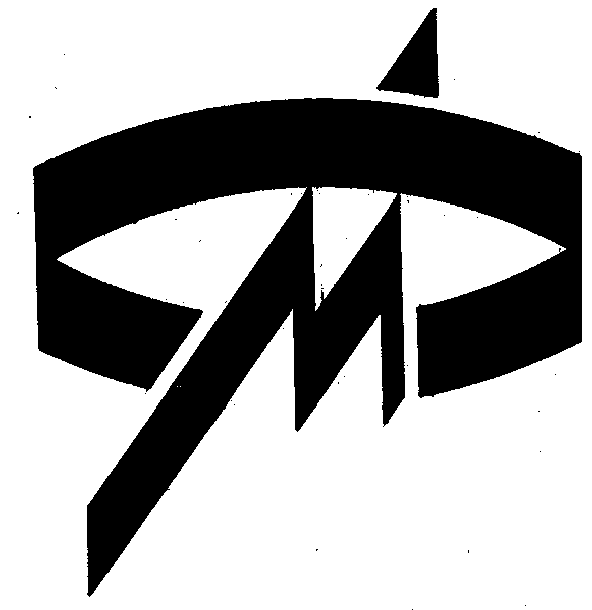 Темы: 1. Е.Примаков: триумфатор волей обстоятельств2. Шоковая психотерапия3. Политическая арена: выигравшие и проигравшиеРезультаты опроса, проведенного на следующий день после утверждения Е.Примакова в должности премьер-министра, дают возможность представить непосредственную реакцию российских граждан на это событие и выяснить, как они оценивают поведение различных участников завершившейся политической баталии. Правда, эти результаты еще не позволяют судить о том, чего ожидают наши соотечественники от нового Правительства, как воспринимают состав формирующегося кабинета и его первые практические шаги.1. Е.Примаков: триумфатор волей обстоятельствВопрос: "Президент Б.Ельцин предложил Думе кандидатуру Е.Примакова на пост премьер-министра. Как Вы относитесь к этому решению – одобряете или не одобряете?"Подавляющее большинство респондентов высказалось в поддержку решения о выдвижении кандидатуры Е.Примакова. Очевидно, однако, что столь решительное одобрение обусловлено не столько  личной популярностью бывшего министра иностранных дел, сколько иными обстоятельствами. Прежде всего – по всей видимости, тем удовлетворением, которое доставило большинству опрошенных известие о согласии Президента уступить депутатскому корпусу и не настаивать далее на кандидатуре В.Черномырдина.Вопрос: "На прошедшей неделе Дума вторично проголосовала против кандидатуры В.Черномырдина на пост премьер-министра. Если Вы знаете об этом, то как Вы относитесь к такому решению Думы – одобряете или не одобряете?"Следует учесть, что, выражая свое отношение к повторному отклонению кандидатуры лидера НДР, респонденты уже знали, чем завершился правительственный кризи. В противном случае они, возможно, не столь решительно одобрили бы вердикт Думы – перспектива роспуска последней и проведения досрочных парламентских  выборов могла бы смутить многих. Во всяком случае неделей раньше лишь 37% опрошенных "советовали" депутатам повторно отклонить кандидатуру В.Черномырдина и "пойти на роспуск Думы", а 35% – утвердить протеже Президента.Однако если 60% респондентов санкционировали решение депутатов по кандидатуре В.Черномырдина, уже "заглянув в конец задачника", уже зная, что это решение повлекло за собой не роспуск Думы, а назначение премьером – с ее согласия – Е.Примакова, то это означает, что такой исход кризиса представляется им более предпочтительным, чем столь же "мирное" возвращение в Белый дом лидера НДР. Причем эту точку зрения разделили даже 19% респондентов, готовых отдать последнему свои голоса на президентских выборах.Но выдвижение кандидатуры Е.Примакова поддержали не только респонденты, не желавшие возвращения В.Черномырдина на пост премьера. Как явствует из приведенных выше данных, не менее 7% опрошенных одобрили предложение Б.Ельцина, не поддержав вместе с тем предшествовавший ему отказ Думы утвердить В.Черномырдина (67% – 60%), и не менее 10% – осудили этот отказ, не высказавшись, однако, против кандидатуры Е.Примакова (23% – 13%). Объяснение здесь простое: поскольку после повторного отклонения кандидатуры лидера НДР стало очевидно, что и третья попытка не увенчается успехом, часть респондентов, осуждавших позицию думского большинства в отношении В.Черномырдина, сочла тем не менее правильным решение Президента предпочесть в сложившейся ситуации компромисс с Думой конфронтации с ней. В еще большей мере тот же мотив характерен, естественно, для тех респондентов, которые солидаризировались с думским большинством в неприятии В.Черномырдина. Выражая согласие с Президентом, предложившим кандидатуру Е.Примакова, они скорее "голосуют" за компромисс между ветвями власти, воплотившийся в этом предложении, чем признают выбор Б.Ельцина оптимальным. И многие из них полагают, что Президенту следовало бы остановиться на другой кандидатуре.Вопрос: "К третьему голосованию в Думе по вопросу о премьер-министре сформировался список политиков, выдвигаемых на этот пост. Избрание кого из них Вы бы одобрили больше всего?"Лишь 1/3 опрошенных считает, что именно Е.Примаков, а не иные кандидаты, упоминавшиеся в ходе консультаций между Думой и Президентом, наиболее достоин премьерского поста, причем можно не сомневаться, что этот показатель заметно снизился бы в случае, если в списке фигурировали бы также имена Г.Явлинского, С.Кириенко, А.Тулеева и некоторых других.Абсолютно точно установить, в какой мере позитивная реакция на назначение Е.Примакова обусловлена удовлетворением респондентов по поводу завершения правительственного кризиса и тем, что в премьерском кресле оказался не В.Черномырдин, а в какой – впечатлением, которое произвел на них сам новый глава Правительства, конечно же, невозможно. Но некоторое представление об этом дает тот факт, что 27% сторонников А.Лебедя и 26% приверженцев Ю.Лужкова – политиков, чьи имена фигурировали в списке "претендентов" на пост премьера, – высказались в пользу Е.Примакова. Разумеется, эти респонденты могли руководствоваться самыми различными мотивами. Вполне возможно, например, что некоторые поклонники красноярского губернатора сомневаются в его способности справиться с обязанностями по управлению экономикой (с которыми у нас традиционно отождествляются функции главы Правительства) и что сторонники Ю.Лужкова из числа москвичей не хотели бы в сегодняшней ситуации "отпускать" мэра в Белый дом. И тем не менее ясно, что респонденты, отдавшие предпочтение Е.Примакову несмотря на присутствие в предложенном перечне имен политиков, которых они готовы поддержать на президентских выборах, в значительной мере симпатизируют новому премьеру и доверяют ему. Едва ли отношение наших соотечественников к Е.Примакову, как бы олицетворяющему собой политическую и идеологическую неангажированность, сильно варьируется в зависимости от их электоральных предпочтений. А если так, то можно предположить, что примерно 1/4 российских граждан не только одобряет его назначение премьер-министром как удачный шаг, позволивший выйти из политического тупика, но и возлагает на формирующееся правительство Е.Примакова определенные надежды. 2. Шоковая психотерапияХотя новый премьер честно предупредил всех, что он не фокусник, и просил не ждать от него чудес, его назначение оказало едва ли не магическое воздействие на умонастроения наших соотечественников. На протяжении предшествовавших месяцев уверенность в том, что рост социальной напряженности в стране неизбежен, распространялась все шире, и к началу сентября уже 3/4 российских граждан соглашались с этим прогнозом. Но сразу же после того как решился вопрос о новом главе Правительства, ситуация резко изменилась.Вопрос: "Как Вы считаете, в России массовые выступления, акции протеста в ближайшие месяцы...?"Почти столь же резко сократилась и доля респондентов, ожидающих, что массовые акции протеста станут более частыми или масштабными в их регионах.Вопрос: "А в Вашей области (крае, республике) массовые выступления, акции протеста в ближайшие месяцы...?"Следует отметить, что столь резкий сдвиг в умонастроениях наших сограждан пришелся на неделю, когда несколько улеглась паника на потребительском рынке, рубль довольно быстро приходил в себя после первого нокдауна, а цены обнаружили некоторую склонность к снижению. В какой-то мере это могло, конечно, повлиять на суждения респондентов по поводу вероятности социальных потрясений, однако едва ли данный фактор сыграл решающую роль: приведенные ниже результаты опроса определенно свидетельствуют о том, что подавляющее большинство респондентов, мягко говоря, не усматривает в экономической ситуации поводов для оптимизма.Вопрос: "Как изменились Ваше положение, Ваш уровень жизни из-за резкого обострения кризиса?"Представляется поэтому, что не столько зигзаги экономической конъюнктуры, сколько назначение Е.Примакова породило у значительной части наших сограждан надежду на то, что этой осенью стране удастся избежать социальных потрясений. Если неделей ранее респонденты, придерживающиеся разных политических ориентаций, практически одинаково оценивали вероятность таких потрясений, то с приходом Е.Примакова в Белый дом в их прогнозах появились заметные различия. В наименьшей степени перемены затронули коммунистический электорат: только 22% сторонников Г.Зюганова, ожидавших роста социальной напряженности, пересмотрели свою точку зрения. В то же время оптимистичнее в этом отношении стали  29% приверженцев А.Лебедя и 38% – Ю.Лужкова, а поклонники Г.Явлинского чуть ли не впали в эйфорию: 46% его сторонников, прогнозировавших усиление социальной напряженности, изменили свое мнение по этому вопросу.  Вопрос: "Как Вы считаете, в России массовые выступления, акции протеста в ближайшие месяцы...?"Еще отчетливее различия проявляются в прогнозах респондентов относительно динамики массовых акций протеста в их регионах: такие прогнозы пересмотрели 12% сторонников Г.Зюганова, 20% – А.Лебедя, 32% – Ю.Лужкова, 46% – Г.Явлинского.Вопрос: "А в Вашей области (крае, республике) массовые выступления, акции протеста в ближайшие месяцы...?"Но если доля респондентов, ожидающих нарастания акций социального протеста, резко сократилась, то доля намеревающихся принять в них участие, заметно выросшая в сравнении с прошлым годом (в сентябре 1997 г. такое намерение выражали 17% опрошенных), осталась практически неизменной. Сейчас о готовности участвовать в подобных акциях заявляют 26% респондентов, причем показательно, что доля потенциальных участников среди сторонников Ю.Лужкова и Г.Явлинского лишь немногим меньше этого показателя. Вопрос: "Будете ли Вы или не будете участвовать в акциях протеста, намечаемых на осень этого года?"Поэтому резкие перемены в оценках вероятности социальных потрясений, происшедшие еще до того как начали проясняться намерения нового кабинета (и сейчас еще не вполне ясные даже экспертам) и до того как хотя бы приблизительно определился его состав, свидетельствуют не столько о тенденции к реальному снижению социальной напряженности, сколько о кредите доверия, полученном Е.Примаковым. Полученном, отметим, скорее от "правых", нежели от "левых".Неделей ранее лишь 10% опрошенных положительно ответили на вопрос о том, рассчитывают ли они повысить в ближайшие год-два свой уровень жизни, а 73% – отрицательно. В ходе же последнего опроса утвердительный ответ дали 15% респондентов, отрицательный – 64%; примерно таким и было распределение ответов на этот постоянно задаваемый вопрос в течение нескольких месяцев, предшествовавших августовскому финансовому кризису. Затем пессимизм респондентов в оценке собственных перспектив резко усилился. Представляется, что возвращение этого показателя к докризисному уровню является еще одним свидетельством "психотерапевтического" воздействия назначения Е.Примакова: ведь, как мы уже отмечали, подавляющее большинство респондентов крайне мрачно оценивает перемены, происшедшие за последние недели в их материальном положении.3. Политическая арена: выигравшие и проигравшиеВ ходе политического сражения, завершившегося утверждением Е.Примакова в должности премьер-министра, репутации одних российских политиков пострадали, других – укрепились.  Наибольший урон потерпел, очевидно, В.Черномырдин. Если накануне отставки кабинета С.Кириенко лидеру НДР доверяли 12% российских граждан и не доверяли 67%, то сейчас, соответственно, – 8% и 76%. Причем еще 5-6 сентября, накануне второго голосования в Думе, о доверии к В.Черномырдину заявили 10% опрошенных, а о недоверии – 68%. Наиболее "провальной" для несостоявшегося премьера стала, следовательно, последняя неделя.Вопрос: "Кто из политиков, которые участвовали в обсуждении кандидатуры премьер-министра, произвел на Вас наиболее благоприятное впечатление?*" *Приводятся данные о политиках, которых упомянули не менее 5% опрошенных.Вопрос: "А кто из них произвел на Вас наиболее неблагоприятное впечатление?" На протяжении всего правительственного кризиса В.Черномырдин находился в центре внимания СМИ, однако избранная им линия поведения оказалась не только неэффективной с точки зрения воздействия на Думу (едва ли, впрочем, какая-либо иная стратегия могла обеспечить благоприятный для него исход голосования), но и контрпродуктивной в долгосрочном плане – с учетом президентских амбиций лидера НДР. Только 5% респондентов заявили, что В.Черномырдин произвел на них "наиболее благоприятное впечатление" (тогда как 9% сказали о "неблагоприятном впечатлении"), причем даже среди сторонников экс-премьера, т.е. тех, кто готов голосовать за него на президентских выборах, лишь 33% опрошенных дали такой ответ. Возможно, плохую службу лидеру НДР сослужило излишне темпераментное заступничество В.Жириновского, которое, как следует из приведенных выше данных, вызвало у респондентов резко негативную реакцию.Как уже отмечалось, 19% сторонников В.Черномырдина одобрили вердикт Думы, преградившей ему путь к премьерскому креслу. Это дает основания полагать, что эрозии подвергается уже "ядро" потенциального электората лидера НДР. Самого большого политического успеха в ходе правительственного кризиса добился Г.Явлинский. Его поведение произвело на респондентов, как явствует из приведенных выше данных, наиболее благоприятное впечатление, причем лидер "Яблока" удостоился благосклонности многих сторонников других претендентов на президентский пост. Если накануне второго голосования по кандидатуре В.Черномырдина Г.Явлинскому доверяли 21% опрошенных и не доверяли 48%, то неделю спустя, соответственно, – 29% и 40%. Неудивительно, что существенно вырос и его "президентский" рейтинг. И едва ли сейчас отказ лидера "Яблока" от вхождения в Правительство существенно его дискредитирует.Достаточно сложно оценить последствия правительственного кризиса с точки зрения политических перспектив Г.Зюганова. Сейчас ему доверяют 28% и не доверяют 51% российских граждан, причём эти показатели последнее время варьируются незначительно. Его поведение произвело "наиболее неблагоприятное впечатление" на 8% опрошенных, но большинство сторонников лидера КПРФ вполне удовлетворены.  Снижение "президентского" рейтинга Г.Зюганова (с 20% до 17%), очевидно, связано с тем, что некоторые из его радикальных сторонников восприняли согласие фракции поддержать кандидатуру Е.Примакова как "соглашательство". Закрепится ли данная тенденция или Г.Зюганов восстановит свой перевес над другими претендентами, будет зависеть главным образом от взаимоотношений КПРФ с Правительством.Определенно усилились позиции А.Лебедя, и об этом свидетельствует не только рост его "президентского" рейтинга. За последнюю неделю правительственного кризиса доля респондентов, доверяющих красноярскому губернатору, возросла с 24% до 27%, а не доверяющих – сократилась с 46% до 43%. Его высказывания по поводу текущих событий, широко тиражировавшиеся СМИ, замечены значительной частью респондентов и встречены ими по преимуществу благосклонно. Однако А.Лебедь не столько активно участвовал в происходивших событиях, сколько играл привычную уже роль Фортинбраса. А поскольку дело завершилось компромиссом и новый кабинет получил определенный кредит доверия, то эта роль оказалась (пока?) неуместной, и можно предположить, что закрепить достигнутый успех А.Лебедю не удастся.Выводы1. Назначение Е.Примакова премьер-министром воспринято подавляющим большинством россиян позитивно. Главным образом – потому, что правительственный кризис завершился компромиссом и пост главы Правительства получил не В.Черномырдин. Но и сам новый премьер произвел на наших сограждан достаточно благоприятное впечатление, и примерно 1/4 опрошенных определенно возлагает на новое Правительство большие надежды.2. Завершение правительственного кризиса смягчило психологический шок, вызванный кризисом финансовым. Резко сократилась доля респондентов, ожидающих социальных потрясений в ближайшее время. Однако сам потенциал протеста остался весьма значительным, и нет никаких оснований полагать, что кредит доверия, полученный кабинетом Е.Примакова, гарантирует социальную стабильность на сколько-нибудь длительный период.3. В результате правительственного кризиса несколько изменилось соотношение политических сил. Наибольшие политические дивиденды получил, очевидно, лидер "Яблока", а наибольшие потери понес В.Черномырдин. Увеличился разрыв между "большой четверкой" претендентов на президентский пост и всеми прочими политиками, чьи шансы на успех в 2000 году представляются сейчас более чем проблематичными.ВсеСреди электоратовСреди электоратовСреди электоратовСреди электоратовСреди электоратовСреди электоратовЖириновскогоЗюганова                  ЛебедяЛужковаЧерномырдинаЯвлинскогоодобряю67497271794282не одобряю133011149368затр. ответить20211615122310ВсеСреди электоратовСреди электоратовСреди электоратовСреди электоратовСреди электоратовСреди электоратовЖириновскогоЗюганова                  ЛебедяЛужковаЧерномырдинаЯвлинскогоничего не знаю об этом4643181одобряю60556764661972не одобряю23291923266320затр. Ответить131010106107ВсеСреди электоратовСреди электоратовСреди электоратовСреди электоратовСреди электоратовСреди электоратовЖириновскогоЗюганова                  ЛебедяЛужковаЧерномырдинаЯвлинскогоЕ.Примаков32194527261150Ю.Лужков15109850818А.Лебедь1318846526В.Черномырдин79345685Ю.Маслюков32112303Е.Строев2022403В.Геращенко0000000ни один из них101693315затр. ответить17251374109сентябрь 1997 г.апрель 1998 г.июнь 1998 г.5-6 сентября 1998 г.12-13 сентября 1998 г.будут нарастать3854627548останутся на том же уровне2420171117пойдут на спад1065211затр. ответить2820161223сентябрь 1997 г.апрель 1998 г.июнь 1998 г.5-6 сентября 1998 г.12-13 сентября 1998 г.будут нарастать2627305836останутся на том же уровне3041382328пойдут на спад13107210затр. ответить3223251726ВсеСреди электоратовСреди электоратовСреди электоратовСреди электоратовЗюгановаЛебедяЛужковаЯвлинскогоизменений практически нет82978стало несколько хуже, но жить можно106101417стало намного хуже, но можно потерпеть3023353332стало настолько хуже, что непонятно, как жить5068434641затр. ответить20202Среди электоратовСреди электоратовСреди электоратовСреди электоратовСреди электоратовСреди электоратовСреди электоратовСреди электоратовЗюгановаЗюгановаЛебедяЛебедяЛужковаЛужковаЯвлинскогоЯвлинского5-6 сент.12-13 сент.5-6 сент.12-13 сент.5-6 сент.12-13 сент.5-6 сент.12-13 сент.будут нарастать7957764776387933останутся на том же уровне812111811241528пойдут на спад29313514019затр. ответить11221022825620Среди электоратовСреди электоратовСреди электоратовСреди электоратовСреди электоратовСреди электоратовСреди электоратовСреди электоратовЗюгановаЗюгановаЛебедяЛебедяЛужковаЛужковаЯвлинскогоЯвлинского5-6 сент.12-13 сент.5-6 сент.12-13 сент.5-6 сент.12-13 сент.5-6 сент.12-13 сент.будут нарастать5846563657257327останутся на том же уровне
23
24
26
31
25
35
19
34пойдут на спад37510414117затр. ответить162313231425722ВсеВсеСреди электоратовСреди электоратовСреди электоратовСреди электоратовСреди электоратовСреди электоратовСреди электоратовСреди электоратовЗюгановаЗюгановаЛебедяЛебедяЛужковаЛужковаЯвлинскогоЯвлинского5-6 сент.12-13 сент.5-6 сент.12-13 сент.5-6 сент.12-13 сент.5-6 сент.12-13 сент.5-6 сент.12-13 сент.буду27263838292624192422не буду59625451596463716669затр. ответить14118111291311108ВсеСреди электоратовСреди электоратовСреди электоратовСреди электоратовЗюгановаЛебедяЛужковаЯвлинскогоГ.Явлинский1717141859Г.Зюганов16551189А.Лебедь942967Ю.Лужков866239В.Жириновский857123Г.Селезнев510448В.Черномырдин52442ни один из них115746затр. ответить3022292816ВсеСреди электоратовСреди электоратовСреди электоратовСреди электоратовЗюгановаЛебедяЛужковаЯвлинскогоВ.Жириновский3144333549В.Черномырдин9177911Г.Зюганов8281712Г.Явлинский32411А.Лебедь22332Ю.Лужков10001Г.Селезнев11102ни один из них85756затр. ответить3724353521